Наименование учредителя                              	        Администрация Терского районаНаправление основной деятельности головной организации   Деятельность органов местного самоуправленияЧисло организаций, включенных в сводную форму                   _______________________________________________________________________________(заполняется органами исполнительной власти субъекта Российской Федерации и местного самоуправления) Раздел 1. Материально-техническая базаКоды по ОКЕИ: единица – 642;  место – 698; квадратный метр – 055Раздел 2. Клубные формированияКоды по ОКЕИ: единица – 642; человек – 792Культурно-массовые мероприятия Коды по ОКЕИ: единица – 642; человек – 792Раздел 4. Персонал организации(на конец года)         Коды по ОКЕИ:  человек – 792 Раздел 5. Поступление и использование финансовых средствКод по ОКЕИ: тысяча рублей – 384Указания по заполнению формы федерального статистического наблюденияФорму федерального статистического наблюдения № 7-НК «Сведения об организации культурно-досугового типа» (далее – форма) предоставляют:– юридические лица – организации культурно-досугового типа, подведомственные органам исполнительной власти всех уровней, осуществляющим управление в сфере культуры;– юридические лица, имеющие в своем составе обособленные подразделения1, осуществляющие культурно-досуговую деятельность, подведомственные органам исполнительной власти всех уровней, осуществляющим управление в сфере культуры;– юридические лица – организации культурно-досугового типа, подведомственные федеральным органам исполнительной власти, кроме подведомственных Министерству культуры Российской Федерации;– юридические лица, имеющие в своем составе обособленные подразделения, занимающиеся культурно-досуговой деятельностью, подведомственные федеральным органам исполнительной власти, кроме подведомственных Министерству культуры Российской Федерации;– органы местного самоуправления, осуществляющие управление в сфере культуры;– органы исполнительной власти субъекта Российской Федерации, осуществляющие управление в сфере культуры. При наличии у юридического лица обособленных подразделений форма заполняется по каждому обособленному подразделению.Органы местного самоуправления, осуществляющие управление в сфере культуры, 1 февраля следующего за отчетным года, предоставляют органу исполнительной власти субъекта Российской Федерации, осуществляющему управление в сфере культуры, сводную форму по организациям, не подведомственным органу местного самоуправления, осуществляющему управление в сфере культуры. В данную форму не включаются сведения по организациям, подведомственным органу исполнительной власти субъекта Российской Федерации, осуществляющему управление в сфере культуры, а также по организациям, подведомственным федеральным органам исполнительной власти. Органы исполнительной власти субъекта Российской Федерации, осуществляющие управление в сфере культуры, 15 февраля следующего за отчетным года, предоставляют в Министерство культуры Российской Федерации сводную форму по организациям, не подведомственным органам власти субъекта Российской Федерации и органам местного самоуправления, осуществляющим управление в сфере культуры. В данную форму не включаются сведения по организациям, подведомственным федеральным органам исполнительной власти.Для составления сводной формы орган местного самоуправления в рамках имеющихся полномочий на основании
п. 12 ч. 1 ст. 14 и п. 6 ч. 1 ст. 17 Федерального закона от 06.10.2003 № 131-ФЗ «Об общих принципах организации местного самоуправления в Российской Федерации» и орган исполнительной власти субъекта Российской Федерации в рамках имеющихся полномочий на основании ст. 36 и ст. 39 Закона Российской Федерации от 09.10.1992 № 3612-1 «Основы законодательства Российской Федерации о культуре» запрашивают необходимую информацию у организаций культурно-досугового типа, не подведомственных органам власти субъекта Российской Федерации и органам местного самоуправления, осуществляющим управление в сфере культуры,  независимо от их ведомственной принадлежности и формы собственности (государственные (муниципальные), частные), а также юридических лиц, имеющих в своем составе обособленные подразделения, осуществляющие культурно-досуговую деятельность._______________________ Обособленное подразделение организации  любое территориально обособленное от нее подразделение, по месту нахождения которого оборудованы стационарные рабочие места. Признание обособленного подразделения организации таковым производится независимо от того, отражено или не отражено его создание в учредительных или иных организационно-распорядительных документах организации, и от полномочий, которыми наделяется указанное подразделение. При этом рабочее место считается стационарным, если оно создается на срок более одного месяца (п. 2 ст. 11 Налогового кодекса Российской Федерации).В сводных формах орган исполнительной власти субъекта Российской Федерации и орган местного самоуправления указывают число организаций, включенных в отчет.Форма составляется на конец отчетного года и должна содержать сведения за период с 1 января по 31 декабря.В адресной части формы указывается полное наименование отчитывающейся организации в соответствии с учредительными документами, зарегистрированными в установленном порядке, а затем в скобках – краткое ее наименование. Учредитель (учредители) организации 
культурно-досугового типа указывается (указываются) в соответствии с записью в учредительных документах, а затем его (их) организационно-правовая форма и форма собственности.По строке «Почтовый адрес» указывается наименование субъекта Российской Федерации, юридический адрес с почтовым индексом; если фактический адрес не совпадает с юридическим, то указывается фактическое местонахождение респондента (почтовый адрес).В кодовой части титульного листа формы на основании Уведомления о присвоении кода ОКПО (идентификационного номера), размещенного на Интернет-портале Росстата по адресу: http://websbor.gks.ru/online/#!/gs/statistic-codes, отчитывающаяся организация проставляет:код по Общероссийскому классификатору предприятий и организаций (ОКПО) – для юридического лица, не имеющего территориально обособленных подразделений; идентификационный номер – для территориально обособленного подразделения юридического лица.Руководитель юридического лица назначает должностных лиц, уполномоченных предоставлять первичные статистические данные 
(далее ‒ данные) от имени юридического лица.Данные приводятся в тех единицах измерения, которые указаны в форме.Учредитель (учредители) организации культурно-досугового типа указывается (указываются) в соответствии с записью в учредительных документах, а затем его (их) организационно-правовая форма и форма собственности.Все показатели, приведенные в форме, должны соответствовать данным первичной учетной документации, имеющейся в организации. 
При заполнении формы должна быть обеспечена полнота заполнения и достоверность содержащихся в ней данных.При заполнении формы используется следующие понятия2:организации культурно-досугового типа, учреждение культуры клубного типа (культурно-досуговое учреждение клубного типа, клубное учреждение, культурно-просветительное учреждение, к которым относятся клуб, дом культуры, дворец культуры, дома/центры народного творчества, дома/центры ремесел, центры традиционной культуры, центры казачьей культуры, централизованные клубные системы, дома творческих работников, центры досуга, центры культурного развития, инновационные культурные центры, автоклубы, агиткультбригады, плавучие культбазы, структурные подразделения культурно-досугового типа иных заинтересованных ведомств и организаций) – некоммерческие культурно-досуговые организации, которые являются многофункциональными комплексными организациями культуры, предоставляющими максимум услуг социально-культурного характера для различных категорий населения в сфере досуга и рекреации, просветительства и творчества, создающими условия для занятий самодеятельным (любительским) художественным творчеством, сохранения и актуализации народных традиций; созданные для осуществления функций некоммерческого характера, в том числе функций организации культуры (проведение концертов, выставок, спектаклей, кинопоказов), методического и просветительского центра (проведение мастер-классов, организация методической помощи, курсов, медиатек, творческих студий и мастерских) и общественного пространства (организация досуга, дискуссионных клубов, проведение физкультурно-оздоровительных мероприятий);_______________________2 Здесь и далее: понятия введены только для целей заполнения формы федерального статистического наблюдения № 7-НК.централизованная клубная система (далее – ЦКС) – объединение, представляющее собой целостное клубное учреждение, функционирующее на основе общего управления, единого штата, организационного и технологического единства. ЦКС состоит из центрального клубного учреждения и филиалов, являющихся его структурными подразделениями;центр культурного развития, инновационный культурный центр – многофункциональная культурно-досуговая организация клубного типа, совмещающая функции организации культуры (проведение концертов, выставок, спектаклей, кинопоказов), методического, просветительского центра (проведение мастер-классов, организация методической помощи, курсов, медиатек, творческих студий и мастерских) и общественного пространства (организация досуга, дискуссионных клубов, проведение физкультурно-оздоровительных мероприятий);самодеятельное (любительское) художественное творчество – творческая деятельность людей, осуществляемая в рамках их свободного времени и не являющаяся сферой их профессиональной деятельности; имеет коллективные или индивидуальные формы, как организованные 
(в рамках деятельности клубных формирований с помощью профильных специалистов (хореографов, музыкантов, режиссеров), так и неорганизованные (самостоятельное творчество), в том числе:народное художественное творчество ‒ вид художественной деятельности народа, как в традиционных формах, так и в современных,техническое творчество ‒ вид творческой деятельности, направленной на создание объекта по новым или существующим образцам техники и технологии, характеризующееся оригинальностью процесса и его результата в целях преобразовании природы и улучшении качества жизни,клубное формирование ‒ добровольное объединение людей, основанное на общности интересов, запросов и потребностей в занятиях самодеятельным (любительским) художественным творчеством, в совместной творческой деятельности, способствующей развитию дарований его участников, освоению и созданию ими культурных ценностей, а также основанное на единстве стремления людей к получению актуальной информации и прикладных умений в различных областях общественной жизни, культуры, литературы и искусства, науки и техники, к овладению полезными навыками в области культуры быта, здорового образа жизни, просветительства, организации досуга и отдыха. К клубным формированиям относятся любительские объединения, клубы по интересам, клубы, формирования/кружки самодеятельного народного творчества, прикладных умений, другие кружки, курсы, школы (не являющиеся образовательными организациями), студии, спортивные секции, оздоровительные группы и другие клубные формирования творческого, просветительского, физкультурно-оздоровительного и иных направлений, соответствующих основным принципам и видам деятельности культурно-досуговых организаций;культурно-массовое мероприятие ‒ совокупность действий или явлений социальной жизни с участием большого количества граждан, совершающихся с целью удовлетворения политических, духовных, физических и других потребностей граждан, являющихся формой реализации их прав и свобод, а также формой социального общения между людьми и способом выработки единства установок личности, коллектива и общества в целом, проводимое в специально определенных для этого местах, предназначенных (в том числе временно) или подготовленных для проведения такого мероприятия (в помещениях, на территориях, а также в зданиях, сооружениях, на прилегающих к ним территориях). Культурно-массовые мероприятия делятся на культурно-досуговые и информационно-просветительские, к которым относятся народные гуляния, праздники, карнавалы, фестивали, смотры, конкурсы, концерты, ярмарки, олимпиады народного творчества, выставки, театрализованные представления, семинары, лекции, экскурсии, конференции, мастер-классы, круглые столы и другие, в том числе комбинированные, формы мероприятий.Раздел 1. Материально-техническая база В графе 2 указывается число зданий, постоянно используемых отчитывающейся организацией для осуществления культурно-досуговой деятельности.В графах 3, 4 и 5 (из графы 2) указывается число зданий с наличием безбарьерной среды для лиц с нарушениями: зрения (графа 3), слуха (графа 4), опорно-двигательного аппарата (графа 5). Данные вносятся в соответствии с пунктом 41 Перечня национальных стандартов и сводов правил (частей таких стандартов и сводов правил), в результате применения которых на обязательной основе обеспечивается соблюдение требований Федерального закона «Технический регламент о безопасности зданий и сооружений», утвержденного постановлением Правительства Российской Федерации от 26.12.2014 № 1521, а также при наличии ассистивных средств с учетом разумного приспособления, если объект невозможно приспособить полностью.Графы 6 и 7 (из графы 2) характеризуют техническое состояние зданий. Они заполняются на основании актов, заключений и иных официальных документов.В графе 8 (из графы 2) указывается число зданий, находящихся в оперативном управлении или хозяйственном ведении.В графе 9 (из графы 2) указывается число зданий, используемых организацией по договору аренды.В графе 10 (из графы 2) указывается число зданий, используемых на других правовых основаниях (собственность, по договору безвозмездного пользования).В графе 11 указывается общее число помещений, постоянно используемых отчитывающейся организацией для осуществления 
культурно-досуговой деятельности.Графы 12 и 13 (из графы 11) характеризуют техническое состояние помещений. Они заполняются на основании актов, заключений и иных официальных документов.В графе 14 (из графы 11) указывается число арендованных помещений.В графе 15 (из графы 11) указывается число зрительных залов. Необходимыми условиями учета таких помещений являются: наличие сцены (места выступления), наличие или возможность использования радиотехнического оборудования, возможность размещения зрителей (наличие стационарно установленных или перемещаемых зрительских кресел).В графе 16 указывается число мест в зрительных залах (стационарно установленных или перемещаемых).В графе 17 (из графы 11) указывается общее число помещений, используемых для различных видов культурно-досуговой деятельности (музейная и библиотечная деятельность, работа кружков, проведение репетиций, занятий).В графе 18 указывается общая площадь помещений, используемых для различных видов культурно-досуговой деятельности, общее число которых приведено в графе 17.В графе 19 (из графы 17) приводится число помещений, используемых для музейной и библиотечной деятельности.В графах 20 и 21 (графы 18) указывается площадь помещений, используемых для музейной (графа 20) и библиотечной (графа 21) деятельности.В графе 22 указывается общее число киновидеоустановок, используемых отчитывающейся организацией.В графе 23 указывается число автоматизированных рабочих мест, используемых отчитывающейся организацией в своей финансово-хозяйственной деятельности (как основных видов уставной, так и административно-управленческой деятельности). Понятие автоматизированного рабочего места2 предполагает наличие работоспособного компьютера, соответствующего программного обеспечения, других необходимых условий применения компьютера в заявленных целях. В случае использования персонального компьютера для осуществления нескольких различных направлений финансово-хозяйственной деятельности при заполнении формы он учитывается как один.В графе 24 указывается информация о возможности использования информационно-телекоммуникационной сети «Интернет»
(далее – Интернет) при осуществлении отчитывающейся организацией различных видов своей финансово-хозяйственной деятельности (как основных видов уставной, так и административно-управленческой деятельности). В случае наличия возможности использования Интернета в графу проставляется значение 1, в противном случае 0. В графе 25 указывается информация о возможности посетителей и участников культурно-досуговых формирований получить доступ в Интернет в помещениях отчитывающей организации. В случае наличия такой возможности в графу проставляется значение 1, в противном  случае 0.В графе 26 ставится 1 при наличии собственного сайта в информационно-телекоммуникационной сети «Интернет» (далее – Интернет-сайт) или страницы информационно-телекоммуникационной сети «Интернет» (далее – Интернет-страница), официально зарегистрированных и имеющих уникальный домен в сети Интернет (состоящего на балансе организации), в противном случае 0.В графе 27 ставится 1 при наличии собственного Интернет-сайта или Интернет-страницы, доступных для слепых и слабовидящих, официально зарегистрированных и имеющих уникальный домен в сети Интернет (состоящего на балансе организации), в соответствии с «ГОСТ Р 52872-2012. Национальный стандарт Российской Федерации. Интернет-ресурсы. Требования доступности для инвалидов по зрению», утвержденным приказом Росстандарта от 29.11.2012 № 1789-ст, в противном случае 0.В графе 28 указывается число специализированного оборудования для инвалидов (колясок, скалоходов).В графе 29 указывается число состоящих на балансе у отчитывающейся организации специализированных транспортных средств (автоклубы, библиобусы, библиомобили).В графе 30 из графы 29 указывается число автоклубов, имеющихся у отчитывающейся организации, приобретенных в рамках реализации Национального проекта «Культура» в отчетном году.В графе 31 указывается число выездов автоклубов в сельские населенные пункты, не имевших стационарных организаций культуры в отчетном году.Раздел 2. Клубные формированияВ разделе приводятся данные по всем культурно-досуговым формированиям отчитывающейся организации (народные университеты, любительские объединения и клубы по интересам, кружки и коллективы любительского народного и технического творчества, школы и курсы прикладных знаний и навыков, спортивные и тренажерные секции), действующим на конец отчетного года. Формирования, действовавшие в течение года, но завершившие программу работы до конца отчетного года, также включаются в форму. Данные раздела заполняются на основании журнала учета клубных формирований путем подсчета числа участников в них. Лица, участвующие в нескольких кружках, секциях, учитываются по каждому из них в отдельности.Данные содержат: число формирований (указывается в строке 02), численность участников в них (указывается в строке 03).В графе 3 (сумма граф 6 и 8) приводятся данные (общее число клубных формирований и численность участников в них) по всем 
культурно-досуговым формированиям.В графе 4 приводятся данные по формированиям для детей до 14 лет.В графе 5 приводятся данные по формированиям для молодежи от 14 до 35 лет включительно.В графе 6 (из графы 3) приводятся данные по формированиям, относящимся к любительским объединениям, группам, клубам
по интересам.В графе 7 (из графы 3) приводятся данные по инклюзивным формированиям, то есть включающим в состав инвалидов (в соответствии со статьей 1 Федерального закона от 24.11.1995 № 181-ФЗ «О социальной защите инвалидов в Российской Федерации» инвалид – лицо, которое имеет нарушение здоровья со стойким расстройством функций организма, обусловленное заболеваниями, последствиями травм или дефектами, приводящее к ограничению жизнедеятельности и вызывающее необходимость его социальной защиты) и лиц с ограниченными возможностями здоровья 
(далее  ОВЗ).В графе 8 (из графы 3) приводятся данные по прочим клубным формированиям: кружкам, творческим коллективам, секциям, студиям любительского художественного, декоративно-прикладного, изобразительного и технического творчества, занятиям на факультетах народных университетов, курсам прикладных знаний и навыков, творческим лабораториям.В графах 9‒11 (из графы 8) приводятся данные по прочим клубным формированиям, в том числе:‒ данные по прочим клубным формированиям для детей до 14 лет (графа 9);‒ данные по прочим клубным формированиям для молодежи от 14 до 35 лет включительно (графа 10);‒ данные по клубным формированиям любительского народного творчества (графа 11).В графах 12‒14 (из графы 11) приводятся данные по клубным формированиям любительского народного творчества для детей до 14 лет (графа 12), для молодежи от 14 до 35 лет включительно (графа 13), и клубным формированиям любительского народного творчества, работающим на платной основе (графа 14).В графах 15 и 16 (из графы 8) приводятся данные по формированиям/кружкам технического творчества (графа 15) и спортивным формированиям/кружкам (графа 16).В графах 17‒22 (из графы 8) приводятся данные по коллективам, имеющим звание «народный» (графа 17), «образцовый» (графа 18), «заслуженный коллектив народного творчества» (графа 19), «лауреат международного конкурса (фестиваля)» (графа 20), «лауреат всероссийского конкурса (фестиваля)» (графа 21), «лауреат регионального конкурса (фестиваля)» (графа 22). Указанные данные заполняются на основании полученных коллективами и исполнителями дипломов лауреатов I, II, III степеней, дипломов/грамот победителей конкурсов/фестивалей 
(1-е, 2-е, 3-е места), дипломов обладателей Гран-при конкурсов/фестивалей соответствующего уровня (международного/ всероссийского/ регионального (областной/краевой/республиканский), который должен быть прописан в названии мероприятия. Раздел 3. Культурно-массовые мероприятияВ разделе приводятся данные о культурно-массовых мероприятиях, проведенных респондентом в отчетный период. Под культурно-массовыми мероприятиями понимаются культурно-досуговые мероприятия (вечера отдыха, чествования, тематические вечера, выпускные, танцевальные/дискотеки, балы, праздники, игровые программы), а также информационно-просветительские мероприятия 
(литературно-музыкальные, видео-гостиные, встречи с деятелями культуры, науки, литературы, форумы, конференции, симпозиумы, съезды, круглые столы, семинары, мастер-классы, экспедиции, лекционные мероприятия, презентации)2. Классификация мероприятий должна соответствовать номенклатуре государственных и муниципальных услуг/работ, выполняемых организациями культурно-досугового типа Российской Федерации, которая определена распоряжением Минкультуры России от 18.09.2009 № Р-6.Данные о культурно-массовых мероприятиях и посещениях на них включают:число мероприятий всего, проведенных в отчетный период (указывается в строке 04);число мероприятий, проведенных в отчетный период на платной основе (из строки 04) (указывается в строке 05);число посещений мероприятий (указывается в строке 06);число посещений платных мероприятий, отраженных в строке 06 указывается в строке 07.Данные о культурно-массовых мероприятиях приводятся на основании содержания первичных учетных документов (журналов, отчетов). Число посещений культурно-массовых мероприятий учитывается по входным билетам или приглашениям (платным или бесплатным, также по листкам списка участников). Число посещений платных мероприятий должно совпадать с количеством проданных билетов или приглашений.Данные о культурно-массовых мероприятиях не должны учитывать публичную демонстрацию киновидеофильмов, сведения о билетах, которые передаются в единую федеральную автоматизированную информационную систему сведений о показе фильмов в кинозалах.	При подсчете посещений культурно-массовых мероприятий, проводимых за счет бюджетов всех уровней или пожертвований без взимания платы, могут быть использованы следующие методики:           для стационарных мероприятий в зале: прямой подсчет занятых посадочных мест; выдача билетов с нулевой стоимостью; на основе договора с организацией, заказавшей мероприятие, в котором отражено необходимое количество участников.           для статичных мероприятий на уличной площадке: использование отчетов органов внутренних дел, привлекаемых для  обеспечения безопасности при проведении массовых мероприятий; электронный подсчет при установленных средствах контроля доступа в виде пропускных ворот; использование результатов фото и видео фиксации; подсчет по формуле Джейкобса: 1 человек на квадратный метр (люди стоят на расстоянии вытянутой руки), 2,4 человека на квадратный метр (плотная толпа, но между людьми все же можно пройти) и 4,3 человека на квадратный метр (люди стоят плечом к плечу) соответственно.           для динамичных мероприятий (митинги, шествия, карнавалы, демонстрации): количество человек, проходящих через наблюдателя за единицу времени умноженное на время шествия; использование электронных средств подсчета.В графе 3 указываются данные о культурно-массовых мероприятиях, проведенных в отчетном периоде.В графах 4 и 5 (из графы 3) указываются данные о культурно-массовых мероприятиях, проведенных в отчетном периоде для детей до 14 лет (графа 4) и молодежи от 14 до 35 лет включительно (графа 5) соответственно.В графе 6 (из графы 3) указываются данные о культурно-досуговых мероприятиях, проведенных в отчетном периоде.В графах 7‒8 (из графы 6) указываются данные о культурно-досуговых мероприятиях для детей до 14 лет (графа 7), для молодежи от 14
до 35 лет включительно (графа 8).В графе 9 (из графы 3) указываются данные о мероприятиях, проводимых с привлечением инвалидов и лиц с ОВЗ в качестве участников мероприятий.В графе 10 (из графы 3) указываются данные о мероприятиях, доступных для восприятия инвалидами и лицами с ОВЗ, то есть  оснащенных тифлокомментариями (для слепых и слабовидящих), FM-системами со вспомогательным оборудованием или табло «бегущая строка» с комплектом пассивного и активного коммутационного оборудования для подключения (для лиц с нарушениями слуха), а также учитывающих размещение зрителей на креслах-колясках равномерно по объекту в пределах общей посадочной зоны или на специально отведенной для инвалидов на колясках территории, не ограничивающей восприятие мероприятия.В графе 11 (из графы 3) указываются данные о мероприятиях, проведенных с применением специализированных транспортных средств (автоклубы, библиобусы, библиомобили). В число мероприятий входят концертные и театрализованные выступления на производственных площадках или во время посевной и уборочной страды, агитационные обозрения и представления, тематические презентации, вечера-портреты, вечера-встречи с ветеранами войны и труда, устные журналы, литературно-музыкальные композиции, праздники улиц и малых деревень, игровые развлекательные программы, в том числе для детей и молодежи, тематические дискотеки.Раздел 4. Персонал организацииВ графе 2 приводятся сведения об общей численности работников, как штатных, так и нештатных, включая 
административно-управленческий, технический и обслуживающий персонал, на конец отчетного года. Приводятся сведения о фактической численности работников, работающих на условиях полной и частичной занятости, а не по штатному расписанию (примечание: если штатный работник совмещает должности, то он учитывается один раз по основной должности; если штатный работник помимо основной должности работает по договору гражданско-правового характера, то он учитывается дважды, трижды, в зависимости от числа заключенных договоров).В графе 3 (из графы 2) указывается численность штатных работников учреждения культурно-досугового типа.В графе 4 (из графы 2) указывается численность основного персонала, включая нештатных сотрудников, осуществляющих 
культурно-досуговую деятельность на конец отчетного года. Организации, ведущие библиотечную или музейную деятельность, включают специалистов соответствующих профилей.В графе 5 (из графы 2) указывается численность персонала, прошедшего в отчетном году обучение (инструктирование) по вопросам, связанным с предоставлением услуг инвалидам и лицам с ОВЗ из общей численности работников. В графе 6 (из графы 2) указывается численность персонала, имеющего инвалидность.В графе 7 (из графы 4) указывается численность основного персонала, имеющего высшее образование по профилю организации. В графе 8 (из графы 4) указывается численность основного персонала, имеющего среднее профессиональное образование по профилю организации.В графах 9‒11 (из графы 3) показывается численность штатных работников, имеющих стаж работы по профилю организации до 3 лет (графа 9), от 3 до 10 лет (графа 10), свыше 10 лет (графа 11).Раздел 5. Поступление и использование финансовых средствВ разделе на основании данных бухгалтерского учета показываются фактические суммы полученных и произведенных организациями поступлений и выплат финансовых средств.В графе 2 указывается общая сумма поступлений финансовых средств за отчетный период, которая складывается из бюджетных ассигнований учредителя (графа 3), финансирования из бюджетов других уровней (графа 4), поступлений от предпринимательской и иной приносящей доход деятельности (графа 5) и поступлений от сдачи имущества в аренду (графа 9). В графе 3 отражаются бюджетные ассигнования, полученные от учредителя.В графе 4 отражаются поступления, полученные из бюджетов других уровней.В графе 5 отражаются поступления от предпринимательской и иной приносящей доход деятельности, из числа которых выделяются:поступления от основных видов уставной деятельности (графа 6), благотворительные и спонсорские вклады (графа 7), поступления от предпринимательской деятельности (графа 8),В графе 9 отражаются поступления от сдачи имущества в аренду.В графе 10 указывается общая сумма средств, израсходованных организацией за отчетный период.В графе 11 (из графы 10) приводятся данные о суммарной величине финансовых средств, израсходованных на оплату труда работников как состоящих в штате организации, так и привлекаемых для выполнения работ по договорам (контрактам) гражданско-правового характера. Сюда включаются выплаты по должностным окладам, надбавки, премии, материальная помощь и другие виды денежных вознаграждений.В графе 12 (из графы 11) приводятся данные о величине финансовых средств, израсходованных на оплату труда работников и полученных от предпринимательской и иной приносящей доход деятельности, а также средств, поступивших от аренды имущества, находящегося в собственности или оперативном управлении организации.В графе 13 (из графы 11) приводятся данные о величине финансовых средств, израсходованных на оплату труда основного персонала. В графе 14 (из графы 13) приводятся данные о величине финансовых средств, израсходованных на оплату труда основного персонала и полученных от предпринимательской и иной приносящей доход деятельности, а также средств, поступивших от аренды имущества, находящегося в собственности или оперативном управлении организации.В графе 15 (из графы 10) приводятся данные о величине финансовых средств, израсходованных на капитальный ремонт и реставрацию зданий и помещений.В графе 16 (из графы 15) приводятся данные о величине финансовых средств, израсходованных на капитальный ремонт и реставрацию зданий и помещений и полученных от предпринимательской и иной приносящей доход деятельности, а также средств, поступивших от аренды имущества, находящегося в собственности или оперативном управлении организации.В графе 17 (из графы 10) приводятся данные о величине финансовых средств, израсходованных на приобретение (замену) оборудования.В графе 18 (из графы 17) приводятся данные о величине финансовых средств, израсходованных на приобретение (замену) оборудования для улучшения условий доступности для лиц с ОВЗ (колясок, скалоходов).В графе 19 (из графы 17) приводятся данные о величине финансовых средств, израсходованных на приобретение оборудования и полученных от предпринимательской и иной приносящей доход деятельности, а также средств, поступивших от аренды имущества, находящегося в собственности или оперативном управлении организации.В графе 20 (из графы 10) приводятся данные о величине финансовых средств, израсходованных на подготовку и проведение 
социально-значимых мероприятий: для ветеранов, детей, молодежи, семейной аудитории, инвалидов, многодетных и малообеспеченных семей и других подобных категорий населения, проводимых как на безвозмездной, так и на платной основе.В графе 21 (из графы 20) приводятся данные о величине финансовых средств, израсходованных на подготовку и проведение 
социально-значимых мероприятий и полученных от предпринимательской и иной приносящей доход деятельности, а также средств, поступивших от аренды имущества, находящегося в собственности или оперативном управлении организации.ФЕДЕРАЛЬНОЕ СТАТИСТИЧЕСКОЕ НАБЛЮДЕНИЕКОНФИДЕНЦИАЛЬНОСТЬ ГАРАНТИРУЕТСЯ ПОЛУЧАТЕЛЕМ ИНФОРМАЦИИНарушение порядка предоставления первичных статистических данных или несвоевременное предоставление этих данных, либо  предоставление недостоверных первичных статистических данных влечет ответственность, установленную статьей 13.19 Кодекса Российской Федерации об административных правонарушениях от 30.12.2001 № 195-ФЗ, а также статьей 3 Закона Российской Федерацииот 13.05.1992 № 2761-1 «Об ответственности за нарушение порядка представления государственной статистической отчетности»ВОЗМОЖНО ПРЕДОСТАВЛЕНИЕ В ЭЛЕКТРОННОМ ВИДЕ СВЕДЕНИЯ ОБ ОРГАНИЗАЦИИ КУЛЬТУРНО-ДОСУГОВОГО ТИПАза 20     19   годПредоставляют:Сроки предоставленияФорма № 7-НКюридические лица – организации культурно-досугового типа, юридические лица  организации, имеющие в своем составе обособленные структурные подразделения, осуществляющие культурно-досуговую деятельность (полный перечень респондентов приведен в указаниях по заполнению формы федерального статистического наблюдения):– Министерству культуры Российской Федерации;                                                             орган местного самоуправления, осуществляющий управление в сфере культуры:       – органу исполнительной власти субъекта Российской Федерации, осуществляющему        управление в сфере культуры;                                                                                           орган исполнительной власти субъекта Российской Федерации, осуществляющий управление в сфере культуры:  – Министерству культуры Российской Федерации                                                                  15 февраля1 февраля15 февраля    Приказ Росстата:     Об утверждении формы     от 04.10.2019г. № 577О внесении изменений (при наличии)     от ____________ № ___      от _____________№ ___Годовая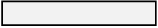 Наименование отчитывающейся организации МБУ Дом культуры городского поселения УмбаНаименование отчитывающейся организации МБУ Дом культуры городского поселения УмбаНаименование отчитывающейся организации МБУ Дом культуры городского поселения УмбаНаименование отчитывающейся организации МБУ Дом культуры городского поселения УмбаПочтовый адрес 184703, Мурманская область, Терский район, п. Умба, ул. Беломорская 1аПочтовый адрес 184703, Мурманская область, Терский район, п. Умба, ул. Беломорская 1аПочтовый адрес 184703, Мурманская область, Терский район, п. Умба, ул. Беломорская 1аПочтовый адрес 184703, Мурманская область, Терский район, п. Умба, ул. Беломорская 1аКодКодКодКодформы по ОКУДотчитывающейся организации по ОКПО (для территориально обособленного подразделения юридического лица – идентификационный номер)1234060952294340498№ строкиЧисло зданий,
единициз них (из гр. 2) доступны для лиц с нарушением из них (из гр. 2) доступны для лиц с нарушением из них (из гр. 2) доступны для лиц с нарушением из общего числа зданий (из гр. 2)из общего числа зданий (из гр. 2)из общего числа зданий (из гр. 2)из общего числа зданий (из гр. 2)из общего числа зданий (из гр. 2)№ строкиЧисло зданий,
единициз них (из гр. 2) доступны для лиц с нарушением из них (из гр. 2) доступны для лиц с нарушением из них (из гр. 2) доступны для лиц с нарушением техническое состояние зданийтехническое состояние зданийиз них по форме пользованияиз них по форме пользованияиз них по форме пользования№ строкиЧисло зданий,
единицзренияслухаопорно-двигательного аппарататребуют капитального ремонта аварийныев оперативном управлении или хозяйственном веденииарендованныепрочие1234567891001      3001                     0            0                 3               0          0№ строкиЧисло помещений, единициз общего числа помещений (из гр. 11)из общего числа помещений (из гр. 11)из общего числа помещений (из гр. 11)из общего числа помещений (из гр. 11)из общего числа помещений (из гр. 11)из общего числа помещений (из гр. 11)из общего числа помещений (из гр. 11)из числа досуговых помещений (из гр. 17) помещения для музейной и библиотечной работыиз общей площади досуговых помещений (из гр. 18)из общей площади досуговых помещений (из гр. 18)№ строкиЧисло помещений, едиництехническое состояние помещенийтехническое состояние помещенийарендован-ныхзрительные залызрительные залыдосуговые помещения досуговые помещения из числа досуговых помещений (из гр. 17) помещения для музейной и библиотечной работыплощадь, занимаемая музеем
площадь, занимаемая библиотекой
№ строкиЧисло помещений, едиництребующих капитального ремонтааварийныхарендован-ныхчисло зрительных залов, единицвместимость  зрительных залов, местчисло помеще-ний, единицплощадь, кв миз числа досуговых помещений (из гр. 17) помещения для музейной и библиотечной работыплощадь, занимаемая музеем
площадь, занимаемая библиотекой
1111213141516171819202101          21          0       0      0       4        610      17  1245                    0           0            0№ 
строкиЧисло кино-видео-установок, 
единицЧисло  автоматизи-
рованных рабочих 
мест, единицНаличие доступа в Интернет 
(да–1,
 нет–0)Наличие доступа в Интернет для посетителей и участников формирований 
(да–1, нет–0)Наличие собственного Интернет-сайта, Интернет- страницы  
(да–1, нет–0)Наличие версии собственного Интернет-сайта, Интернет-страницы доступной для слепых и слабовидящих
(да–1, нет–0)Число специализиро-ванного оборудования для инвалидов, 
единицЧисло специали-зированных транспортных средств,  
единицЧисло автоклубов,единиц(из гр. 29)Число выездов автоклубов в сельские населенные пункты,единиц 12223242526272829303101 - 12 21 110 000№ стро-киЧисло клубныхформиро-ваний, 
всего (сумма граф 6, 8)из гр. 3из гр. 3из гр. 3из гр. 3из гр. 3из гр. 3из гр. 3из гр. 3из гр. 3из гр. 3из гр. 3из гр. 3из гр. 3№ стро-киЧисло клубныхформиро-ваний, 
всего (сумма граф 6, 8)для де-тей
до 14 летдля моло-дежи от14 до 35 летлюби-тельские объеди-нения, клубы по интересаминклюзив-ные, включающие
 в состав инвалидов и лиц с ОВЗпрочие клубные форми-рованияиз них (из гр. 8)из них (из гр. 8)из них (из гр. 8)из них (из гр. 8)из них (из гр. 8)из них (из гр. 8)из них (из гр. 8)из них (из гр. 8)№ стро-киЧисло клубныхформиро-ваний, 
всего (сумма граф 6, 8)для де-тей
до 14 летдля моло-дежи от14 до 35 летлюби-тельские объеди-нения, клубы по интересаминклюзив-ные, включающие
 в состав инвалидов и лиц с ОВЗпрочие клубные форми-рованиядля де-тей
до 14 лет для молодежи от 14 до 35 летформиро-вания/кружки самодея-тельного народного творчестваиз них (из гр. 11)из них (из гр. 11)из них (из гр. 11)формиро-вания/кружки технического творчестваспортивные формирова-ния/
кружки№ стро-киЧисло клубныхформиро-ваний, 
всего (сумма граф 6, 8)для де-тей
до 14 летдля моло-дежи от14 до 35 летлюби-тельские объеди-нения, клубы по интересаминклюзив-ные, включающие
 в состав инвалидов и лиц с ОВЗпрочие клубные форми-рованиядля де-тей
до 14 лет для молодежи от 14 до 35 летформиро-вания/кружки самодея-тельного народного творчествадля детей
до 14 лет для молодежи от 14 до 35 летработа-ющих на платной основеформиро-вания/кружки технического творчестваспортивные формирова-ния/
кружки12345678910111213141516Всего, единиц02 404  0310 9 4 16 01 1 01В них участников, человек03 687 38 0 4920195 38 24145  024 16019№ строки число коллективов, имеющих звание (из гр. 8) число коллективов, имеющих звание (из гр. 8) число коллективов, имеющих звание (из гр. 8) число коллективов, имеющих звание (из гр. 8) число коллективов, имеющих звание (из гр. 8) число коллективов, имеющих звание (из гр. 8)№ строкинародныйобразцовыйзаслуженный коллектив народного творчествалауреат международного конкурса (фестиваля)лауреат всероссийского конкурса (фестиваля)лауреат регионального конкурса (фестиваля)217181920212202300000035900000№ стро-киКультурно-массовые мероприятия,
всегоиз них
 (из гр. 3)из них
 (из гр. 3)из общего числа мероприятий (гр. 3)из общего числа мероприятий (гр. 3)из общего числа мероприятий (гр. 3)из общего числа мероприятий (гр. 3)из общего числа мероприятий (гр. 3)из общего числа мероприятий (гр. 3)№ стро-киКультурно-массовые мероприятия,
всегодля детей
до 14 летдля моло-дежи от 14 до 35 леткультурно-досуговые  мероприятия
(из гр. 3)из них
(из гр. 6)из них
(из гр. 6)с участием инвалидов и лиц с ОВЗдоступные для восприятия инвалидами и лицами с ОВЗс применением
 специализированных транспортных средств№ стро-киКультурно-массовые мероприятия,
всегодля детей
до 14 летдля моло-дежи от 14 до 35 леткультурно-досуговые  мероприятия
(из гр. 3)для детей
до 14 летдля молодежи от 14 до 35 летс участием инвалидов и лиц с ОВЗдоступные для восприятия инвалидами и лицами с ОВЗс применением
 специализированных транспортных средств1234567891011Число мероприятий,   единиц04359121961422224000из них  платных мероприятий0511837691201000Посещения на мероприятиях, человек069062619350191705210636502780xx0  из них   на платных
  мероприятиях07931733105391616010xx0№строкиЧисленность работников – всего, человекиз них (из гр. 2)из них (из гр. 2)из них (из гр. 2)из них (из гр. 2)из численности  работников, относящихся к основному персоналу  имеют  образование (из гр. 4)из численности  работников, относящихся к основному персоналу  имеют  образование (из гр. 4)из численности
  штатных работников (гр. 3) 
имеют стаж работы в профильных организацияхиз численности
  штатных работников (гр. 3) 
имеют стаж работы в профильных организацияхиз численности
  штатных работников (гр. 3) 
имеют стаж работы в профильных организациях№строкиЧисленность работников – всего, человекштатныхработников, относящихся к основному персоналупрошли обучение (инструктирование) по вопросам, связанным с предоставлением услуг инвалидам и лицам с ОВЗимеющих инвалидностьиз численности  работников, относящихся к основному персоналу  имеют  образование (из гр. 4)из численности  работников, относящихся к основному персоналу  имеют  образование (из гр. 4)до 3 летот 3 до 10 летсвыше 10 лет№строкиЧисленность работников – всего, человекштатныхработников, относящихся к основному персоналупрошли обучение (инструктирование) по вопросам, связанным с предоставлением услуг инвалидам и лицам с ОВЗимеющих инвалидностьвысшеесреднее профессио-нальноедо 3 летот 3 до 10 летсвыше 10 лет123456789101108 21 2121 0012  8 2 217 № строкиПоступило за год всего (сумма граф
 3, 4, 5, 9)из них  (из гр. 2)из них  (из гр. 2)из них  (из гр. 2)из них  (из гр. 2)из них  (из гр. 2)из них  (из гр. 2)из них  (из гр. 2)№ строкиПоступило за год всего (сумма граф
 3, 4, 5, 9)бюджетные ассигнования  учредителяфинансирование из бюджетов других уровнейот предпринима-тельской и иной приносящей доход деятельностииз них  (из гр. 5)из них  (из гр. 5)из них  (из гр. 5)от сдачи имущества в аренду№ строкиПоступило за год всего (сумма граф
 3, 4, 5, 9)бюджетные ассигнования  учредителяфинансирование из бюджетов других уровнейот предпринима-тельской и иной приносящей доход деятельностиот основных видов уставной деятельностиблаготвори-тельные и спонсорские вкладыот предпринима-тельской деятельностиот сдачи имущества в аренду123456789092348221978012887615270216№ строкиИзрасхо-довано,
всегоиз них  (из гр. 10)из них  (из гр. 10)из них  (из гр. 10)из них  (из гр. 10)из них  (из гр. 10)из них  (из гр. 10)из них  (из гр. 10)из них  (из гр. 10)из них  (из гр. 10)из них  (из гр. 10)из них  (из гр. 10)№ строкиИзрасхо-довано,
всегорасходы на оплату трударасходы на оплату трударасходы на оплату трударасходы на оплату трудана капитальный ремонт и реставрациюна капитальный ремонт и реставрациюна приобретение (замену) оборудованияна приобретение (замену) оборудованияна приобретение (замену) оборудованияна социально-значимые мероприятияна социально-значимые мероприятия№ строкиИзрасхо-довано,
всеговсегоиз них за счет собствен-ных средствиз общих расходов на оплату труда – основному персоналу(из гр. 11)из них за счет собствен-ных средств (из гр. 13)всегоиз них за счет собствен-ных средств
(из гр. 15)всегоиз них для улучшения условий доступности для лиц с ОВЗ
(из гр. 17)из них за счет собствен-
ных средств(из гр. 17)всегоиз них за счет собствен-ных средств
(из гр. 20)1101112131415161718192021092325216420016355016021492330130893893Должностное лицо, ответственное запредоставление первичных статистических данных (лицо, уполномоченное предоставлять первичные статистические данные от имени юридического лица)(должность)(Ф.И.О.)(Ф.И.О.)(подпись)(подпись)_____________________E-mail: __________________E-mail: __________________«____» _________20__ год«____» _________20__ год(номер контактного телефона) (дата составлениядокумента) (дата составлениядокумента)